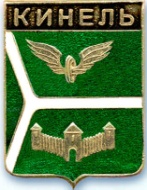 ДУМА ГОРОДСКОГО ОКРУГА КИНЕЛЬСАМАРСКОЙ ОБЛАСТИРЕШЕНИЕ Об установлении с 01.07.2019г. размеров платы за содержание жилого помещения для граждан, проживающих в муниципальных общежитиях городского округа Кинель Самарской областиРассмотрев предложение Главы городского округа Кинель Самарской области и в соответствии со статьей 156 Жилищного кодекса Российской Федерации, Уставом городского округа Кинель Самарской области,  Дума городского округа Кинель Самарской областиРешила:Установить с 01.07.2019г. размер платы за содержание жилого помещения для граждан, проживающих в муниципальных общежитиях городского округа Кинель Самарской области, в соответствии с Приложением к настоящему решению.С 01.07.2019 года признать утратившим силу решение Думы городского округа Кинель Самарской области от 31 мая 2018 года № 354 «Об установлении с 01.07.2018г.  размеров платы за жилое помещение для граждан, проживающих в муниципальных общежитиях городского округа Кинель Самарской области».Официально опубликовать настоящее решение в газетах «Кинельская жизнь» или «Неделя Кинеля» и на официальном сайте администрации городского округа Кинель Самарской области в информационно-телекоммуникационной сети «Интернет» (кинельгород.рф) в подразделе «Официальное опубликование» раздела «Информация».Настоящее решение вступает в силу на следующий день после дня его официального опубликования.Контроль за исполнением настоящего решения возложить на постоянную планово-бюджетную комиссию Думы городского округа Кинель Самарской области  (Туркин М.И.).И.о. Председателя Думы городскогоокруга Кинель Самарской области                                    Е.А. ДеженинаИ.о. главы городского округа КинельСамарской области							  А.А.ПрокудинПРИЛОЖЕНИЕк решению Думы городского округа Кинель Самарской области от « 30 » мая 2018г. № 461Размер платыза содержание жилого помещениядля граждан, проживающих в муниципальных общежитияхгородского округа Кинель Самарской областис 01.07.2019г.446430, г. Кинель, ул. Мира, д. 42а446430, г. Кинель, ул. Мира, д. 42а446430, г. Кинель, ул. Мира, д. 42а446430, г. Кинель, ул. Мира, д. 42а446430, г. Кинель, ул. Мира, д. 42а446430, г. Кинель, ул. Мира, д. 42а446430, г. Кинель, ул. Мира, д. 42а446430, г. Кинель, ул. Мира, д. 42аТел. 2-19-60, 2-18-80Тел. 2-19-60, 2-18-80Тел. 2-19-60, 2-18-80«30»мая2019г.№461№ п/пАдрес общежитияЕд. изм.Размер платы за содержание жилого помещения Размер платы за содержание жилого помещения Размер платы за содержание жилого помещения Размер платы за содержание жилого помещения Размер платы за содержание жилого помещения № п/пАдрес общежитияЕд. изм.Содержание жилого помещения,в т.ч.:Содержание жилого помещения,в т.ч.:Содержание жилого помещения,в т.ч.:Текущий ремонт жилого поме-щенияВсего№ п/пАдрес общежитияЕд. изм.услуги по содержанию жилья, кроме услуг вахтеров и уборщиковуслуги вах-теровуслуги уборщиков мест общего пользо-ванияТекущий ремонт жилого поме-щенияВсего1Общежитие по адресу: г.Кинель, ул.Маяковского, 80 «А»руб./кв.м. жилой площади16,5334,6151,357,74110,232Общежитие по адресу: г.Кинель, п.г.т.Алексеевка, ул.Ульяновская, 2 «А»руб./кв.м. жилой площади16,530,0044,097,7465,75